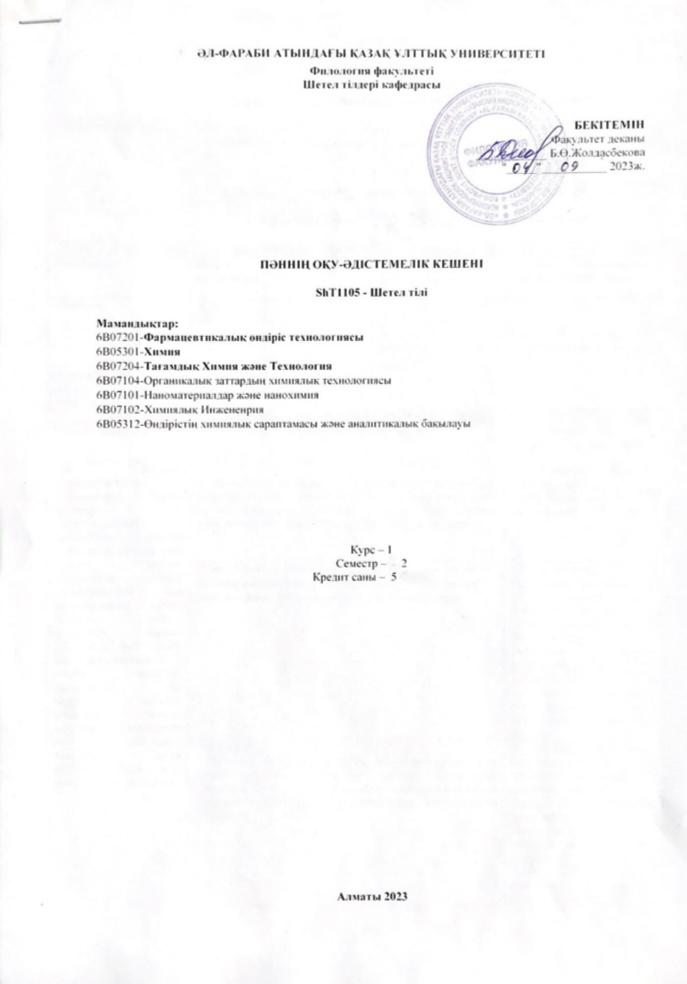 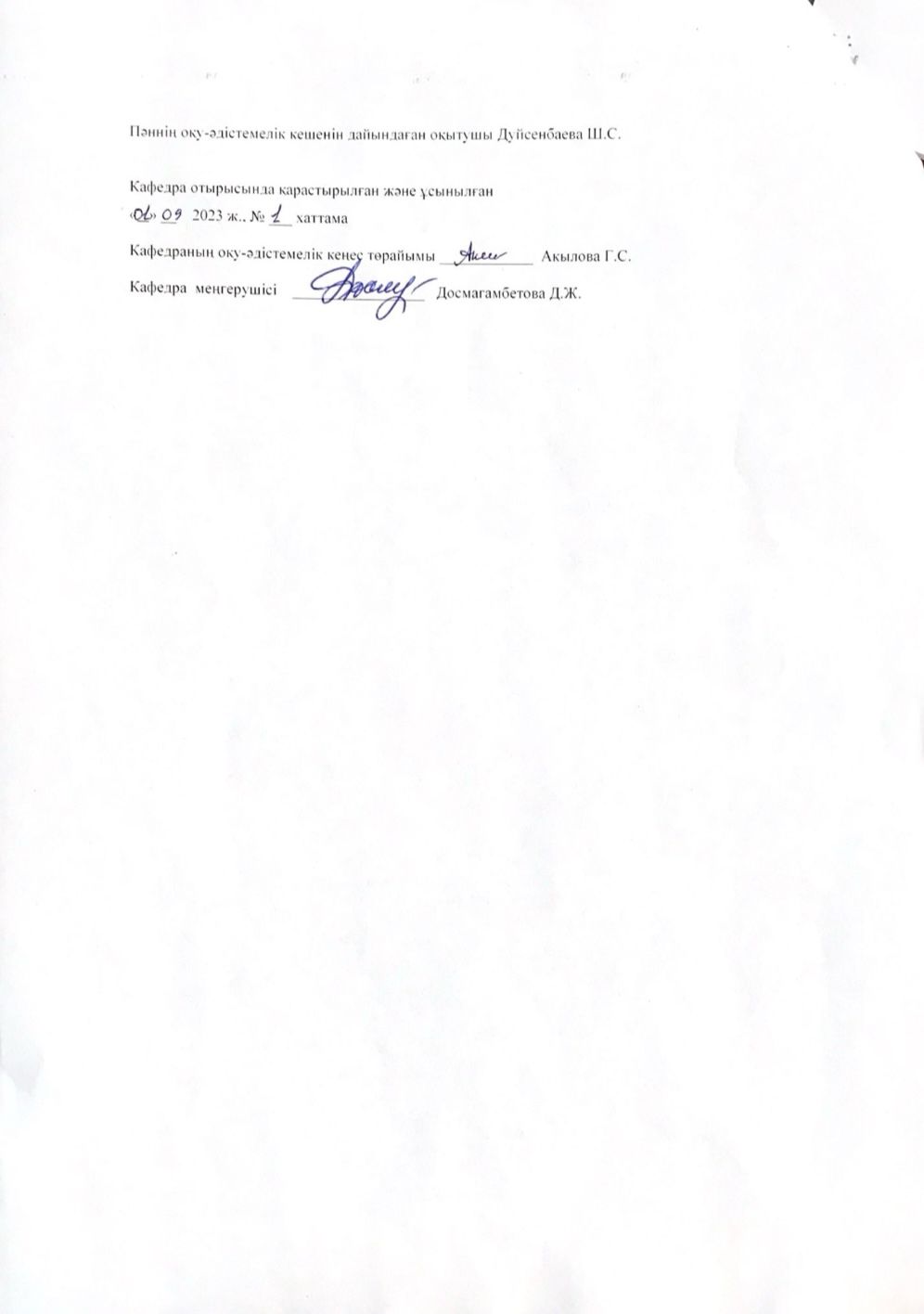 СИЛЛАБУС2023-2024 оқу жылының көктемгі семестрі6В05301 Химия6В07201 Фармацевтикалық өндіріс технологиясы6В07204 Тағамдық Химия және Технологиябілім беру бағдарламалары II семестр 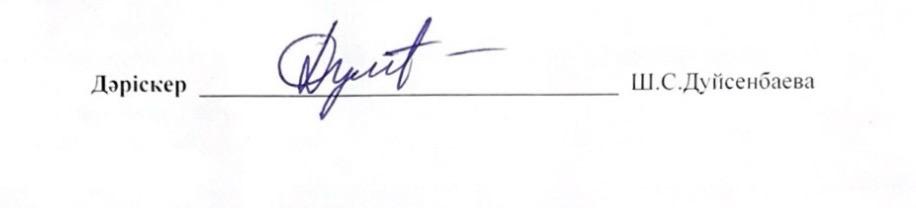 Шетел тіліндегі эсселерді бағалау критерийлері (Pre-Intermediate) Бакалавриат Герцен атындағы Мәскеу мемлекеттік университетінің дескрипторлары мен ағылшын тілінің жалпы еуропалық анықтамалық шеңберінің негізінде әзірленген.https://www.google.kz/url?sa=t&rct=j&q=&esrc=s&source=web&cd=&ved=2ahUKEwiclvCOuJuBAxWiIBAIHepjAdcQFnoECBIQAQ&url=https%3A%2F%2Folymp.herzen.spb.ru%2Fpluginfile.php%2F9775%2Fmod_page%2Fcontent%2F165%2F%25D0%2593%25D0%259E%25D0%25A8-2018_%25D0%2590%25D0%259D%25D0%2593%25D0%259B_%25D0%25BE%25D1%2587%25D0%25BD%25D1%258B%25D0%25B9%2520%25D1%2582%25D1%2583%25D1%2580_%25D0%259A%25D1%2580%25D0%25B8%25D1%2582%25D0%25B5%25D1%2580%25D0%25B8%25D0%25B8%2520%25D1%258D%25D1%2581%25D1%2581%25D0%25B5.pdf&usg=AOvVaw2qRCGFUkKSG9gqJNv6etbN&opi=89978449Презентацияны бағалау критерийлері (топиктер)  (Pre-Intermediate) https://busyteacher.org/4836-how-to-evaluate-speaking.htmlСтупницкая М.А., Алексеева С.И. Критериальное оценивание самостоятельной  работы студентов с  текстами. Педагогические измерения, 2019. №. 1. С. 62-69 Пәннің ID және атауы Білім алушының өзіндік жұмысын (БӨЖ)Білім алушының өзіндік жұмысын (БӨЖ)Кредиттер саныКредиттер саныКредиттер саныКредит-тердіңжалпы саныОқытушының жетекшілігімен білім алушының өзіндік жұмысы (ОБӨЖ)Пәннің ID және атауы Білім алушының өзіндік жұмысын (БӨЖ)Білім алушының өзіндік жұмысын (БӨЖ)Дәрістер (Д)Семинар сабақтар (СС)Зерт. сабақтар (ЗС)Кредит-тердіңжалпы саныОқытушының жетекшілігімен білім алушының өзіндік жұмысы (ОБӨЖ)50 Шет тілі 444557ПӘН ТУРАЛЫ АКАДЕМИЯЛЫҚ АҚПАРАТПӘН ТУРАЛЫ АКАДЕМИЯЛЫҚ АҚПАРАТПӘН ТУРАЛЫ АКАДЕМИЯЛЫҚ АҚПАРАТПӘН ТУРАЛЫ АКАДЕМИЯЛЫҚ АҚПАРАТПӘН ТУРАЛЫ АКАДЕМИЯЛЫҚ АҚПАРАТПӘН ТУРАЛЫ АКАДЕМИЯЛЫҚ АҚПАРАТПӘН ТУРАЛЫ АКАДЕМИЯЛЫҚ АҚПАРАТПӘН ТУРАЛЫ АКАДЕМИЯЛЫҚ АҚПАРАТОқыту түріЦиклы, компонентіДәріс түрлеріДәріс түрлеріСеминар сабақтарының түрлеріСеминар сабақтарының түрлеріҚорытынды бақылаудың түрі мен платфомасыҚорытынды бақылаудың түрі мен платфомасыОффлайнЖББМКТренингтер, дөңгелек үстел, пікірталас, дебат, кейстермен жұмыс, рөлдік ойындар және т.б. Тренингтер, дөңгелек үстел, пікірталас, дебат, кейстермен жұмыс, рөлдік ойындар және т.б. ТестUNIVER жүйесі платформасындаТестUNIVER жүйесі платформасындаДәріскер (лер)Дуйсенбаева Ш. С.Дуйсенбаева Ш. С.Дуйсенбаева Ш. С.Дуйсенбаева Ш. С.Дуйсенбаева Ш. С.ТестUNIVER жүйесі платформасындаТестUNIVER жүйесі платформасындаe-mail:duisenbayevashakizat@gmail.comduisenbayevashakizat@gmail.comduisenbayevashakizat@gmail.comduisenbayevashakizat@gmail.comduisenbayevashakizat@gmail.comТестUNIVER жүйесі платформасындаТестUNIVER жүйесі платформасындаТелефоны:8747648622287476486222874764862228747648622287476486222ТестUNIVER жүйесі платформасындаТестUNIVER жүйесі платформасындаПӘННІҢ АКАДЕМИЯЛЫҚ ПРЕЗЕНТАЦИЯСЫ ПӘННІҢ АКАДЕМИЯЛЫҚ ПРЕЗЕНТАЦИЯСЫ ПӘННІҢ АКАДЕМИЯЛЫҚ ПРЕЗЕНТАЦИЯСЫ ПӘННІҢ АКАДЕМИЯЛЫҚ ПРЕЗЕНТАЦИЯСЫ ПӘННІҢ АКАДЕМИЯЛЫҚ ПРЕЗЕНТАЦИЯСЫ ПӘННІҢ АКАДЕМИЯЛЫҚ ПРЕЗЕНТАЦИЯСЫ ПӘННІҢ АКАДЕМИЯЛЫҚ ПРЕЗЕНТАЦИЯСЫ ПӘННІҢ АКАДЕМИЯЛЫҚ ПРЕЗЕНТАЦИЯСЫ Пәннің мақсаты:Оқытудан күтілетін нәтижелер (ОН)*Оқытудан күтілетін нәтижелер (ОН)*Оқытудан күтілетін нәтижелер (ОН)*Оқытудан күтілетін нәтижелер (ОН)*Оқытудан күтілетін нәтижелер (ОН)*ОН қол жеткізу индикаторлары (ЖИ)ОН қол жеткізу индикаторлары (ЖИ)шет тіліндегі коммуникативтік құзыреттілік білімін жетілдіру. Коммуникативтік құзыреттілікті дамыту үшін негіз ретінде шет тілдік қарым-қатынастың сөйлеу қабілеттіліктері мен дағдыларының негізгі әдістері; сөйлеу әрекетінің барлық түрлерінде шет тілдік қарым-қатынастың кәсіби маңызды дағдылары мен тәжірибесін дамыту; ағылшын тілінде материалды іздеу, таңдау және пайдалану процесінде алынған сөйлеу дағдыларын іске асыру қарастырылады.ОН 1. Тыңдау. Білім алушылар үшін маңызды тақырыптарға қатысты мәлімдемелердегі жекелеген сөз тіркестерін және ең көп қолданылатын сөздерді, анық айтылған сөйлеуді және көлемі жағынан шағын хабарламаларды түсінеді.ОН 1. Тыңдау. Білім алушылар үшін маңызды тақырыптарға қатысты мәлімдемелердегі жекелеген сөз тіркестерін және ең көп қолданылатын сөздерді, анық айтылған сөйлеуді және көлемі жағынан шағын хабарламаларды түсінеді.ОН 1. Тыңдау. Білім алушылар үшін маңызды тақырыптарға қатысты мәлімдемелердегі жекелеген сөз тіркестерін және ең көп қолданылатын сөздерді, анық айтылған сөйлеуді және көлемі жағынан шағын хабарламаларды түсінеді.ОН 1. Тыңдау. Білім алушылар үшін маңызды тақырыптарға қатысты мәлімдемелердегі жекелеген сөз тіркестерін және ең көп қолданылатын сөздерді, анық айтылған сөйлеуді және көлемі жағынан шағын хабарламаларды түсінеді.ОН 1. Тыңдау. Білім алушылар үшін маңызды тақырыптарға қатысты мәлімдемелердегі жекелеген сөз тіркестерін және ең көп қолданылатын сөздерді, анық айтылған сөйлеуді және көлемі жағынан шағын хабарламаларды түсінеді.1.1 Тыңдалған мәтіннің мазмұнын айтады.1.1 Тыңдалған мәтіннің мазмұнын айтады.шет тіліндегі коммуникативтік құзыреттілік білімін жетілдіру. Коммуникативтік құзыреттілікті дамыту үшін негіз ретінде шет тілдік қарым-қатынастың сөйлеу қабілеттіліктері мен дағдыларының негізгі әдістері; сөйлеу әрекетінің барлық түрлерінде шет тілдік қарым-қатынастың кәсіби маңызды дағдылары мен тәжірибесін дамыту; ағылшын тілінде материалды іздеу, таңдау және пайдалану процесінде алынған сөйлеу дағдыларын іске асыру қарастырылады.ОН 1. Тыңдау. Білім алушылар үшін маңызды тақырыптарға қатысты мәлімдемелердегі жекелеген сөз тіркестерін және ең көп қолданылатын сөздерді, анық айтылған сөйлеуді және көлемі жағынан шағын хабарламаларды түсінеді.ОН 1. Тыңдау. Білім алушылар үшін маңызды тақырыптарға қатысты мәлімдемелердегі жекелеген сөз тіркестерін және ең көп қолданылатын сөздерді, анық айтылған сөйлеуді және көлемі жағынан шағын хабарламаларды түсінеді.ОН 1. Тыңдау. Білім алушылар үшін маңызды тақырыптарға қатысты мәлімдемелердегі жекелеген сөз тіркестерін және ең көп қолданылатын сөздерді, анық айтылған сөйлеуді және көлемі жағынан шағын хабарламаларды түсінеді.ОН 1. Тыңдау. Білім алушылар үшін маңызды тақырыптарға қатысты мәлімдемелердегі жекелеген сөз тіркестерін және ең көп қолданылатын сөздерді, анық айтылған сөйлеуді және көлемі жағынан шағын хабарламаларды түсінеді.ОН 1. Тыңдау. Білім алушылар үшін маңызды тақырыптарға қатысты мәлімдемелердегі жекелеген сөз тіркестерін және ең көп қолданылатын сөздерді, анық айтылған сөйлеуді және көлемі жағынан шағын хабарламаларды түсінеді.1.2 Тыңдалған мәтіннен қажетті ақпаратты алады.1.2 Тыңдалған мәтіннен қажетті ақпаратты алады.шет тіліндегі коммуникативтік құзыреттілік білімін жетілдіру. Коммуникативтік құзыреттілікті дамыту үшін негіз ретінде шет тілдік қарым-қатынастың сөйлеу қабілеттіліктері мен дағдыларының негізгі әдістері; сөйлеу әрекетінің барлық түрлерінде шет тілдік қарым-қатынастың кәсіби маңызды дағдылары мен тәжірибесін дамыту; ағылшын тілінде материалды іздеу, таңдау және пайдалану процесінде алынған сөйлеу дағдыларын іске асыру қарастырылады.ОН 2.Оқу Жиі кездесетін оқу материалы негізінде к.нделікті мәтіндердің негізгі мазмұнын беру деңгей; күрделілігіне сәйкес ғылыми-көпшілік сипаттағы мәтіндерді түсінуОН 2.Оқу Жиі кездесетін оқу материалы негізінде к.нделікті мәтіндердің негізгі мазмұнын беру деңгей; күрделілігіне сәйкес ғылыми-көпшілік сипаттағы мәтіндерді түсінуОН 2.Оқу Жиі кездесетін оқу материалы негізінде к.нделікті мәтіндердің негізгі мазмұнын беру деңгей; күрделілігіне сәйкес ғылыми-көпшілік сипаттағы мәтіндерді түсінуОН 2.Оқу Жиі кездесетін оқу материалы негізінде к.нделікті мәтіндердің негізгі мазмұнын беру деңгей; күрделілігіне сәйкес ғылыми-көпшілік сипаттағы мәтіндерді түсінуОН 2.Оқу Жиі кездесетін оқу материалы негізінде к.нделікті мәтіндердің негізгі мазмұнын беру деңгей; күрделілігіне сәйкес ғылыми-көпшілік сипаттағы мәтіндерді түсіну2.1 Нақты сөйлеу стратегиясы тұрғысынан білім беру жағдайы бойынша диалогтық сөйлесуді арттыру және басқа студенттердің ойларымен қосылып, дұрыс өз ойын айтуға ұмтылу. 2.1 Нақты сөйлеу стратегиясы тұрғысынан білім беру жағдайы бойынша диалогтық сөйлесуді арттыру және басқа студенттердің ойларымен қосылып, дұрыс өз ойын айтуға ұмтылу. шет тіліндегі коммуникативтік құзыреттілік білімін жетілдіру. Коммуникативтік құзыреттілікті дамыту үшін негіз ретінде шет тілдік қарым-қатынастың сөйлеу қабілеттіліктері мен дағдыларының негізгі әдістері; сөйлеу әрекетінің барлық түрлерінде шет тілдік қарым-қатынастың кәсіби маңызды дағдылары мен тәжірибесін дамыту; ағылшын тілінде материалды іздеу, таңдау және пайдалану процесінде алынған сөйлеу дағдыларын іске асыру қарастырылады.ОН 2.Оқу Жиі кездесетін оқу материалы негізінде к.нделікті мәтіндердің негізгі мазмұнын беру деңгей; күрделілігіне сәйкес ғылыми-көпшілік сипаттағы мәтіндерді түсінуОН 2.Оқу Жиі кездесетін оқу материалы негізінде к.нделікті мәтіндердің негізгі мазмұнын беру деңгей; күрделілігіне сәйкес ғылыми-көпшілік сипаттағы мәтіндерді түсінуОН 2.Оқу Жиі кездесетін оқу материалы негізінде к.нделікті мәтіндердің негізгі мазмұнын беру деңгей; күрделілігіне сәйкес ғылыми-көпшілік сипаттағы мәтіндерді түсінуОН 2.Оқу Жиі кездесетін оқу материалы негізінде к.нделікті мәтіндердің негізгі мазмұнын беру деңгей; күрделілігіне сәйкес ғылыми-көпшілік сипаттағы мәтіндерді түсінуОН 2.Оқу Жиі кездесетін оқу материалы негізінде к.нделікті мәтіндердің негізгі мазмұнын беру деңгей; күрделілігіне сәйкес ғылыми-көпшілік сипаттағы мәтіндерді түсіну2.2 Мәтіннің нақты мазмұнын қолдана отырып, білім беру жағдайындағы мәселелермен өз ойын айта біледі.  2.2 Мәтіннің нақты мазмұнын қолдана отырып, білім беру жағдайындағы мәселелермен өз ойын айта біледі.  шет тіліндегі коммуникативтік құзыреттілік білімін жетілдіру. Коммуникативтік құзыреттілікті дамыту үшін негіз ретінде шет тілдік қарым-қатынастың сөйлеу қабілеттіліктері мен дағдыларының негізгі әдістері; сөйлеу әрекетінің барлық түрлерінде шет тілдік қарым-қатынастың кәсіби маңызды дағдылары мен тәжірибесін дамыту; ағылшын тілінде материалды іздеу, таңдау және пайдалану процесінде алынған сөйлеу дағдыларын іске асыру қарастырылады.ОН  3. Сөйлеу. Өтілген тақырыптарға қатысты диалогтарға қатысу;жеке және жалпылама сипаттағы ақпарат беру;оқылған мәтіннің негізгі ойын тұжырымдау; игерілген лексиканы қолданып, оқиғаларды айту, фильм немесе кітап сюжетін әңгімелеуОН  3. Сөйлеу. Өтілген тақырыптарға қатысты диалогтарға қатысу;жеке және жалпылама сипаттағы ақпарат беру;оқылған мәтіннің негізгі ойын тұжырымдау; игерілген лексиканы қолданып, оқиғаларды айту, фильм немесе кітап сюжетін әңгімелеуОН  3. Сөйлеу. Өтілген тақырыптарға қатысты диалогтарға қатысу;жеке және жалпылама сипаттағы ақпарат беру;оқылған мәтіннің негізгі ойын тұжырымдау; игерілген лексиканы қолданып, оқиғаларды айту, фильм немесе кітап сюжетін әңгімелеуОН  3. Сөйлеу. Өтілген тақырыптарға қатысты диалогтарға қатысу;жеке және жалпылама сипаттағы ақпарат беру;оқылған мәтіннің негізгі ойын тұжырымдау; игерілген лексиканы қолданып, оқиғаларды айту, фильм немесе кітап сюжетін әңгімелеуОН  3. Сөйлеу. Өтілген тақырыптарға қатысты диалогтарға қатысу;жеке және жалпылама сипаттағы ақпарат беру;оқылған мәтіннің негізгі ойын тұжырымдау; игерілген лексиканы қолданып, оқиғаларды айту, фильм немесе кітап сюжетін әңгімелеу3.1 Оқу барысында ақпарат беру үшін мәтіннің мазмұнын пайдаланады; мәтіннің мазмұнын түсіндіреді, лингвистикалық және сөйлеу құралдарын таңдаудың ұтымды пайдаланады; өз пікірлерін дәлелдейді. 3.1 Оқу барысында ақпарат беру үшін мәтіннің мазмұнын пайдаланады; мәтіннің мазмұнын түсіндіреді, лингвистикалық және сөйлеу құралдарын таңдаудың ұтымды пайдаланады; өз пікірлерін дәлелдейді. шет тіліндегі коммуникативтік құзыреттілік білімін жетілдіру. Коммуникативтік құзыреттілікті дамыту үшін негіз ретінде шет тілдік қарым-қатынастың сөйлеу қабілеттіліктері мен дағдыларының негізгі әдістері; сөйлеу әрекетінің барлық түрлерінде шет тілдік қарым-қатынастың кәсіби маңызды дағдылары мен тәжірибесін дамыту; ағылшын тілінде материалды іздеу, таңдау және пайдалану процесінде алынған сөйлеу дағдыларын іске асыру қарастырылады.ОН  3. Сөйлеу. Өтілген тақырыптарға қатысты диалогтарға қатысу;жеке және жалпылама сипаттағы ақпарат беру;оқылған мәтіннің негізгі ойын тұжырымдау; игерілген лексиканы қолданып, оқиғаларды айту, фильм немесе кітап сюжетін әңгімелеуОН  3. Сөйлеу. Өтілген тақырыптарға қатысты диалогтарға қатысу;жеке және жалпылама сипаттағы ақпарат беру;оқылған мәтіннің негізгі ойын тұжырымдау; игерілген лексиканы қолданып, оқиғаларды айту, фильм немесе кітап сюжетін әңгімелеуОН  3. Сөйлеу. Өтілген тақырыптарға қатысты диалогтарға қатысу;жеке және жалпылама сипаттағы ақпарат беру;оқылған мәтіннің негізгі ойын тұжырымдау; игерілген лексиканы қолданып, оқиғаларды айту, фильм немесе кітап сюжетін әңгімелеуОН  3. Сөйлеу. Өтілген тақырыптарға қатысты диалогтарға қатысу;жеке және жалпылама сипаттағы ақпарат беру;оқылған мәтіннің негізгі ойын тұжырымдау; игерілген лексиканы қолданып, оқиғаларды айту, фильм немесе кітап сюжетін әңгімелеуОН  3. Сөйлеу. Өтілген тақырыптарға қатысты диалогтарға қатысу;жеке және жалпылама сипаттағы ақпарат беру;оқылған мәтіннің негізгі ойын тұжырымдау; игерілген лексиканы қолданып, оқиғаларды айту, фильм немесе кітап сюжетін әңгімелеу3.2 Жеке хат, түйіндеме, бейресми хат, электрондық пошта форматында хат жазуды меңгерген және тұлғааралық, әлеуметтік және білім беру-кәсіби қарым-қатынас мәселелерін өздігінен шешеді. 3.2 Жеке хат, түйіндеме, бейресми хат, электрондық пошта форматында хат жазуды меңгерген және тұлғааралық, әлеуметтік және білім беру-кәсіби қарым-қатынас мәселелерін өздігінен шешеді. шет тіліндегі коммуникативтік құзыреттілік білімін жетілдіру. Коммуникативтік құзыреттілікті дамыту үшін негіз ретінде шет тілдік қарым-қатынастың сөйлеу қабілеттіліктері мен дағдыларының негізгі әдістері; сөйлеу әрекетінің барлық түрлерінде шет тілдік қарым-қатынастың кәсіби маңызды дағдылары мен тәжірибесін дамыту; ағылшын тілінде материалды іздеу, таңдау және пайдалану процесінде алынған сөйлеу дағдыларын іске асыру қарастырылады.OH 4. Жазу. Қарапайым қысқа жазбалар мен хабарламалар, жеке сипаттағы хаттар, шағын эсселер мен қысқа мақалалар жазады.OH 4. Жазу. Қарапайым қысқа жазбалар мен хабарламалар, жеке сипаттағы хаттар, шағын эсселер мен қысқа мақалалар жазады.OH 4. Жазу. Қарапайым қысқа жазбалар мен хабарламалар, жеке сипаттағы хаттар, шағын эсселер мен қысқа мақалалар жазады.OH 4. Жазу. Қарапайым қысқа жазбалар мен хабарламалар, жеке сипаттағы хаттар, шағын эсселер мен қысқа мақалалар жазады.OH 4. Жазу. Қарапайым қысқа жазбалар мен хабарламалар, жеке сипаттағы хаттар, шағын эсселер мен қысқа мақалалар жазады.4.1 Оқу мәтіндерінің негізгі мағыналарын тілдік кодтау жүйесіне талдау жасайды. 4.1 Оқу мәтіндерінің негізгі мағыналарын тілдік кодтау жүйесіне талдау жасайды. шет тіліндегі коммуникативтік құзыреттілік білімін жетілдіру. Коммуникативтік құзыреттілікті дамыту үшін негіз ретінде шет тілдік қарым-қатынастың сөйлеу қабілеттіліктері мен дағдыларының негізгі әдістері; сөйлеу әрекетінің барлық түрлерінде шет тілдік қарым-қатынастың кәсіби маңызды дағдылары мен тәжірибесін дамыту; ағылшын тілінде материалды іздеу, таңдау және пайдалану процесінде алынған сөйлеу дағдыларын іске асыру қарастырылады.OH 4. Жазу. Қарапайым қысқа жазбалар мен хабарламалар, жеке сипаттағы хаттар, шағын эсселер мен қысқа мақалалар жазады.OH 4. Жазу. Қарапайым қысқа жазбалар мен хабарламалар, жеке сипаттағы хаттар, шағын эсселер мен қысқа мақалалар жазады.OH 4. Жазу. Қарапайым қысқа жазбалар мен хабарламалар, жеке сипаттағы хаттар, шағын эсселер мен қысқа мақалалар жазады.OH 4. Жазу. Қарапайым қысқа жазбалар мен хабарламалар, жеке сипаттағы хаттар, шағын эсселер мен қысқа мақалалар жазады.OH 4. Жазу. Қарапайым қысқа жазбалар мен хабарламалар, жеке сипаттағы хаттар, шағын эсселер мен қысқа мақалалар жазады.4.2 Қарым-қатынас/талқылау/белгілі бір әлеуметтік / оқу контекстінде мәтін құру үрдістерінде тілдік және сөйлеу құралдарын дұрыс таңдауды жүзеге асыруды меңгерген. 4.2 Қарым-қатынас/талқылау/белгілі бір әлеуметтік / оқу контекстінде мәтін құру үрдістерінде тілдік және сөйлеу құралдарын дұрыс таңдауды жүзеге асыруды меңгерген. шет тіліндегі коммуникативтік құзыреттілік білімін жетілдіру. Коммуникативтік құзыреттілікті дамыту үшін негіз ретінде шет тілдік қарым-қатынастың сөйлеу қабілеттіліктері мен дағдыларының негізгі әдістері; сөйлеу әрекетінің барлық түрлерінде шет тілдік қарым-қатынастың кәсіби маңызды дағдылары мен тәжірибесін дамыту; ағылшын тілінде материалды іздеу, таңдау және пайдалану процесінде алынған сөйлеу дағдыларын іске асыру қарастырылады.OH 4. Жазу. Қарапайым қысқа жазбалар мен хабарламалар, жеке сипаттағы хаттар, шағын эсселер мен қысқа мақалалар жазады.OH 4. Жазу. Қарапайым қысқа жазбалар мен хабарламалар, жеке сипаттағы хаттар, шағын эсселер мен қысқа мақалалар жазады.OH 4. Жазу. Қарапайым қысқа жазбалар мен хабарламалар, жеке сипаттағы хаттар, шағын эсселер мен қысқа мақалалар жазады.OH 4. Жазу. Қарапайым қысқа жазбалар мен хабарламалар, жеке сипаттағы хаттар, шағын эсселер мен қысқа мақалалар жазады.OH 4. Жазу. Қарапайым қысқа жазбалар мен хабарламалар, жеке сипаттағы хаттар, шағын эсселер мен қысқа мақалалар жазады.5.1 грамматикалық құрылымның түрін анықтай алады және қолдану жағдайларын түсіндіре алады, лексикадағы тест тапсырмаларын шешу үшін дұрыс сөз таба алады.5.1 грамматикалық құрылымның түрін анықтай алады және қолдану жағдайларын түсіндіре алады, лексикадағы тест тапсырмаларын шешу үшін дұрыс сөз таба алады.OH5. Лексика және грамматика:- лексика-грамматикалық және прагматикалық тіл білу жүйесін дұрыс пайдалану;- оқыту мен қарым-қатынаста өз қажеттіліктері үшін мәтін түрлерін білу.  OH5. Лексика және грамматика:- лексика-грамматикалық және прагматикалық тіл білу жүйесін дұрыс пайдалану;- оқыту мен қарым-қатынаста өз қажеттіліктері үшін мәтін түрлерін білу.  OH5. Лексика және грамматика:- лексика-грамматикалық және прагматикалық тіл білу жүйесін дұрыс пайдалану;- оқыту мен қарым-қатынаста өз қажеттіліктері үшін мәтін түрлерін білу.  OH5. Лексика және грамматика:- лексика-грамматикалық және прагматикалық тіл білу жүйесін дұрыс пайдалану;- оқыту мен қарым-қатынаста өз қажеттіліктері үшін мәтін түрлерін білу.  OH5. Лексика және грамматика:- лексика-грамматикалық және прагматикалық тіл білу жүйесін дұрыс пайдалану;- оқыту мен қарым-қатынаста өз қажеттіліктері үшін мәтін түрлерін білу.  5.2 тілдік құзыреттілікті одан әрі жетілдіру үшін грамматика мен лексика бойынша алған білімдерін жинақтай алады.5.2 тілдік құзыреттілікті одан әрі жетілдіру үшін грамматика мен лексика бойынша алған білімдерін жинақтай алады.Пререквизиттер Орта мектеп бағдарламасы шеңберіндегі «Шет тілі» пәніОрта мектеп бағдарламасы шеңберіндегі «Шет тілі» пәніОрта мектеп бағдарламасы шеңберіндегі «Шет тілі» пәніОрта мектеп бағдарламасы шеңберіндегі «Шет тілі» пәніОрта мектеп бағдарламасы шеңберіндегі «Шет тілі» пәніОрта мектеп бағдарламасы шеңберіндегі «Шет тілі» пәніОрта мектеп бағдарламасы шеңберіндегі «Шет тілі» пәніПостреквизиттер2 семестрдегі «Шет тілі» пәні 2 семестрдегі «Шет тілі» пәні 2 семестрдегі «Шет тілі» пәні 2 семестрдегі «Шет тілі» пәні 2 семестрдегі «Шет тілі» пәні 2 семестрдегі «Шет тілі» пәні 2 семестрдегі «Шет тілі» пәні Оқу ресурстарыӘдебиеттер: Негізгі1. Clive Oxenden, Christina Latham-Koenig. English File Student’s book. Pre-Intermediate. Oxford University Press, the 4th edition 2019  2.  Clive Oxenden, Christina Latham-Koenig. English File Workbook. Pre-Intermediate. Oxford University Press, the 4th edition 20193. R. Murphy. English grammar in Use. Cambridge University Press. 20204.Tina Karlsoff Carver, Sandra Douglas Fotinos, A conversation book. English in Everyday life. The 4th edition, 2019. Longman. 5. English for Chemists. Учебное пособие. Махметова Д.М., Луговская Е.И., Несипбаева З.С., Исабаева Б.К. 2023, Қазақ университеті, 229 с.  Қосымша: 1.John Eastwood. Oxford practice grammar. New Edition. 2020, Oxford University Press. 2.Michael Swan, David Baker. Practical English Usage. Oxford University Press. 2020. Интернет-ресурстар 1.  MOOC: Английский язык и академическая подготовка https://www.coursera.org/learn/glasscock?2.  MOOC: Грамматика английского языка. Stepik. https://stepik.org/course/70675/syllabus3. MOOC: English vocabulary and pronunciation  https://alison.com/course/english-vocabulary-and-pronunciation-revised4. https://test-english.com/5.  МООК: Common English Verbs Stepik https://stepik.org/course/3124/infoПрограммалық қамтамассыздандырылуы Reverso Context. https://context.reverso.net/Grammar Checker Quibolt https://quillbot.com/grammar-check?utm_medium=cpc&utm_source=google&utm_campaignӘдебиеттер: Негізгі1. Clive Oxenden, Christina Latham-Koenig. English File Student’s book. Pre-Intermediate. Oxford University Press, the 4th edition 2019  2.  Clive Oxenden, Christina Latham-Koenig. English File Workbook. Pre-Intermediate. Oxford University Press, the 4th edition 20193. R. Murphy. English grammar in Use. Cambridge University Press. 20204.Tina Karlsoff Carver, Sandra Douglas Fotinos, A conversation book. English in Everyday life. The 4th edition, 2019. Longman. 5. English for Chemists. Учебное пособие. Махметова Д.М., Луговская Е.И., Несипбаева З.С., Исабаева Б.К. 2023, Қазақ университеті, 229 с.  Қосымша: 1.John Eastwood. Oxford practice grammar. New Edition. 2020, Oxford University Press. 2.Michael Swan, David Baker. Practical English Usage. Oxford University Press. 2020. Интернет-ресурстар 1.  MOOC: Английский язык и академическая подготовка https://www.coursera.org/learn/glasscock?2.  MOOC: Грамматика английского языка. Stepik. https://stepik.org/course/70675/syllabus3. MOOC: English vocabulary and pronunciation  https://alison.com/course/english-vocabulary-and-pronunciation-revised4. https://test-english.com/5.  МООК: Common English Verbs Stepik https://stepik.org/course/3124/infoПрограммалық қамтамассыздандырылуы Reverso Context. https://context.reverso.net/Grammar Checker Quibolt https://quillbot.com/grammar-check?utm_medium=cpc&utm_source=google&utm_campaignӘдебиеттер: Негізгі1. Clive Oxenden, Christina Latham-Koenig. English File Student’s book. Pre-Intermediate. Oxford University Press, the 4th edition 2019  2.  Clive Oxenden, Christina Latham-Koenig. English File Workbook. Pre-Intermediate. Oxford University Press, the 4th edition 20193. R. Murphy. English grammar in Use. Cambridge University Press. 20204.Tina Karlsoff Carver, Sandra Douglas Fotinos, A conversation book. English in Everyday life. The 4th edition, 2019. Longman. 5. English for Chemists. Учебное пособие. Махметова Д.М., Луговская Е.И., Несипбаева З.С., Исабаева Б.К. 2023, Қазақ университеті, 229 с.  Қосымша: 1.John Eastwood. Oxford practice grammar. New Edition. 2020, Oxford University Press. 2.Michael Swan, David Baker. Practical English Usage. Oxford University Press. 2020. Интернет-ресурстар 1.  MOOC: Английский язык и академическая подготовка https://www.coursera.org/learn/glasscock?2.  MOOC: Грамматика английского языка. Stepik. https://stepik.org/course/70675/syllabus3. MOOC: English vocabulary and pronunciation  https://alison.com/course/english-vocabulary-and-pronunciation-revised4. https://test-english.com/5.  МООК: Common English Verbs Stepik https://stepik.org/course/3124/infoПрограммалық қамтамассыздандырылуы Reverso Context. https://context.reverso.net/Grammar Checker Quibolt https://quillbot.com/grammar-check?utm_medium=cpc&utm_source=google&utm_campaignӘдебиеттер: Негізгі1. Clive Oxenden, Christina Latham-Koenig. English File Student’s book. Pre-Intermediate. Oxford University Press, the 4th edition 2019  2.  Clive Oxenden, Christina Latham-Koenig. English File Workbook. Pre-Intermediate. Oxford University Press, the 4th edition 20193. R. Murphy. English grammar in Use. Cambridge University Press. 20204.Tina Karlsoff Carver, Sandra Douglas Fotinos, A conversation book. English in Everyday life. The 4th edition, 2019. Longman. 5. English for Chemists. Учебное пособие. Махметова Д.М., Луговская Е.И., Несипбаева З.С., Исабаева Б.К. 2023, Қазақ университеті, 229 с.  Қосымша: 1.John Eastwood. Oxford practice grammar. New Edition. 2020, Oxford University Press. 2.Michael Swan, David Baker. Practical English Usage. Oxford University Press. 2020. Интернет-ресурстар 1.  MOOC: Английский язык и академическая подготовка https://www.coursera.org/learn/glasscock?2.  MOOC: Грамматика английского языка. Stepik. https://stepik.org/course/70675/syllabus3. MOOC: English vocabulary and pronunciation  https://alison.com/course/english-vocabulary-and-pronunciation-revised4. https://test-english.com/5.  МООК: Common English Verbs Stepik https://stepik.org/course/3124/infoПрограммалық қамтамассыздандырылуы Reverso Context. https://context.reverso.net/Grammar Checker Quibolt https://quillbot.com/grammar-check?utm_medium=cpc&utm_source=google&utm_campaignӘдебиеттер: Негізгі1. Clive Oxenden, Christina Latham-Koenig. English File Student’s book. Pre-Intermediate. Oxford University Press, the 4th edition 2019  2.  Clive Oxenden, Christina Latham-Koenig. English File Workbook. Pre-Intermediate. Oxford University Press, the 4th edition 20193. R. Murphy. English grammar in Use. Cambridge University Press. 20204.Tina Karlsoff Carver, Sandra Douglas Fotinos, A conversation book. English in Everyday life. The 4th edition, 2019. Longman. 5. English for Chemists. Учебное пособие. Махметова Д.М., Луговская Е.И., Несипбаева З.С., Исабаева Б.К. 2023, Қазақ университеті, 229 с.  Қосымша: 1.John Eastwood. Oxford practice grammar. New Edition. 2020, Oxford University Press. 2.Michael Swan, David Baker. Practical English Usage. Oxford University Press. 2020. Интернет-ресурстар 1.  MOOC: Английский язык и академическая подготовка https://www.coursera.org/learn/glasscock?2.  MOOC: Грамматика английского языка. Stepik. https://stepik.org/course/70675/syllabus3. MOOC: English vocabulary and pronunciation  https://alison.com/course/english-vocabulary-and-pronunciation-revised4. https://test-english.com/5.  МООК: Common English Verbs Stepik https://stepik.org/course/3124/infoПрограммалық қамтамассыздандырылуы Reverso Context. https://context.reverso.net/Grammar Checker Quibolt https://quillbot.com/grammar-check?utm_medium=cpc&utm_source=google&utm_campaignӘдебиеттер: Негізгі1. Clive Oxenden, Christina Latham-Koenig. English File Student’s book. Pre-Intermediate. Oxford University Press, the 4th edition 2019  2.  Clive Oxenden, Christina Latham-Koenig. English File Workbook. Pre-Intermediate. Oxford University Press, the 4th edition 20193. R. Murphy. English grammar in Use. Cambridge University Press. 20204.Tina Karlsoff Carver, Sandra Douglas Fotinos, A conversation book. English in Everyday life. The 4th edition, 2019. Longman. 5. English for Chemists. Учебное пособие. Махметова Д.М., Луговская Е.И., Несипбаева З.С., Исабаева Б.К. 2023, Қазақ университеті, 229 с.  Қосымша: 1.John Eastwood. Oxford practice grammar. New Edition. 2020, Oxford University Press. 2.Michael Swan, David Baker. Practical English Usage. Oxford University Press. 2020. Интернет-ресурстар 1.  MOOC: Английский язык и академическая подготовка https://www.coursera.org/learn/glasscock?2.  MOOC: Грамматика английского языка. Stepik. https://stepik.org/course/70675/syllabus3. MOOC: English vocabulary and pronunciation  https://alison.com/course/english-vocabulary-and-pronunciation-revised4. https://test-english.com/5.  МООК: Common English Verbs Stepik https://stepik.org/course/3124/infoПрограммалық қамтамассыздандырылуы Reverso Context. https://context.reverso.net/Grammar Checker Quibolt https://quillbot.com/grammar-check?utm_medium=cpc&utm_source=google&utm_campaignӘдебиеттер: Негізгі1. Clive Oxenden, Christina Latham-Koenig. English File Student’s book. Pre-Intermediate. Oxford University Press, the 4th edition 2019  2.  Clive Oxenden, Christina Latham-Koenig. English File Workbook. Pre-Intermediate. Oxford University Press, the 4th edition 20193. R. Murphy. English grammar in Use. Cambridge University Press. 20204.Tina Karlsoff Carver, Sandra Douglas Fotinos, A conversation book. English in Everyday life. The 4th edition, 2019. Longman. 5. English for Chemists. Учебное пособие. Махметова Д.М., Луговская Е.И., Несипбаева З.С., Исабаева Б.К. 2023, Қазақ университеті, 229 с.  Қосымша: 1.John Eastwood. Oxford practice grammar. New Edition. 2020, Oxford University Press. 2.Michael Swan, David Baker. Practical English Usage. Oxford University Press. 2020. Интернет-ресурстар 1.  MOOC: Английский язык и академическая подготовка https://www.coursera.org/learn/glasscock?2.  MOOC: Грамматика английского языка. Stepik. https://stepik.org/course/70675/syllabus3. MOOC: English vocabulary and pronunciation  https://alison.com/course/english-vocabulary-and-pronunciation-revised4. https://test-english.com/5.  МООК: Common English Verbs Stepik https://stepik.org/course/3124/infoПрограммалық қамтамассыздандырылуы Reverso Context. https://context.reverso.net/Grammar Checker Quibolt https://quillbot.com/grammar-check?utm_medium=cpc&utm_source=google&utm_campaignПәннің академиялық саясаты Пәннің академиялық саясаты Пәннің академиялық саясаты Пәннің академиялық саясаты әл-Фараби атындағы ҚазҰУ-дың Академиялық саясатымен және академиялық адалдық Саясатымен айқындалады. Құжаттар Univer ИЖ басты бетінде қолжетімді.Ғылым мен білімнің интеграциясы. Студенттердің, магистранттардың және докторанттардың ғылыми-зерттеу жұмысы – бұл оқу үдерісінің тереңдетілуі. Ол тікелей кафедраларда, зертханаларда, университеттің ғылыми және жобалау бөлімшелерінде, студенттік ғылыми-техникалық бірлестіктерінде ұйымдастырылады. Білім берудің барлық деңгейлеріндегі білім алушылардың өзіндік жұмысы заманауи ғылыми-зерттеу және ақпараттық технологияларды қолдана отырып, жаңа білім алу негізінде зерттеу дағдылары мен құзыреттіліктерін дамытуға бағытталған. Зерттеу университетінің оқытушысы ғылыми-зерттеу қызметінің нәтижелерін дәрістер мен семинарлық (практикалық) сабақтар, зертханалық сабақтар тақырыбында, силлабустарда көрініс табатын және оқу сабақтары мен тапсырмалар тақырыптарының өзектілігіне жауап беретін ОБӨЗ, БӨЗ тапсырмаларына біріктіреді.Сабаққа қатысуы. Әр тапсырманың мерзімі пән мазмұнын іске асыру күнтізбесінде (кестесінде) көрсетілген. Мерзімдерді сақтамау баллдардың жоғалуына әкеледі.Академиялық адалдық. Практикалық/зертханалық сабақтар, БӨЖ білім алушының дербестігін, сыни ойлауын, шығармашылығын дамытады. Плагиат, жалғандық, шпаргалка пайдалану, тапсырмаларды орындаудың барлық кезеңдерінде көшіруге жол берілмейді. Теориялық оқыту кезеңінде және емтихандарда академиялық адалдықты сақтау негізгі саясаттардан басқа «Қорытынды бақылауды жүргізу Ережелері», «Ағымдағы оқу жылының күзгі/көктемгі семестрінің қорытынды бақылауын жүргізуге арналған Нұсқаулықтары», «Білім алушылардың тестілік құжаттарының көшіріліп алынуын тексеру туралы Ережесі» тәрізді құжаттармен регламенттеледі.Инклюзивті білім берудің негізгі принциптері. Университеттің білім беру ортасы гендерлік, нәсілдік/этникалық тегіне, діни сенімдеріне, әлеуметтік-экономикалық мәртебесіне, студенттің физикалық денсаулығына және т.б. қарамастан, оқытушы тарапынан барлық білім алушыларға және білім алушылардың бір-біріне әрқашан қолдау мен тең қарым-қатынас болатын қауіпсіз орын ретінде ойластырылған. Барлық адамдар құрдастары мен курстастарының қолдауы мен достығына мұқтаж. Барлық студенттер үшін жетістікке жету, мүмкін емес нәрселерден гөрі не істей алатындығы болып табылады. Әртүрлілік өмірдің барлық жақтарын күшейтеді.Барлық білім алушылар, әсіресе мүмкіндігі шектеулі жандар, телефон/e-mail  87476486222 e-mail: duisenbayevashakizat@gmail.com немесе Teams: платформасында https://teams.live.com/l/invite/FEAmJskHaE2768LagE сілтеме арқылы кеңестік көмек ала алады. MOOC интеграциясы (massive open online course). MOOC-тың пәнге интеграциялануы жағдайында барлық білім алушылар MOOC-қа тіркелуі қажет. MOOC модульдерінің өту мерзімі пәнді оқу кестесіне сәйкес қатаң сақталуы керек.Назар салыңыз! Әр тапсырманың мерзімі пәннің мазмұнын іске асыру күнтізбесінде (кестесінде) көрсетілген, сондай-ақ MOOC-та көрсетілген. Мерзімдерді сақтамау баллдардың жоғалуына әкеледі.Пәннің академиялық саясаты әл-Фараби атындағы ҚазҰУ-дың Академиялық саясатымен және академиялық адалдық Саясатымен айқындалады. Құжаттар Univer ИЖ басты бетінде қолжетімді.Ғылым мен білімнің интеграциясы. Студенттердің, магистранттардың және докторанттардың ғылыми-зерттеу жұмысы – бұл оқу үдерісінің тереңдетілуі. Ол тікелей кафедраларда, зертханаларда, университеттің ғылыми және жобалау бөлімшелерінде, студенттік ғылыми-техникалық бірлестіктерінде ұйымдастырылады. Білім берудің барлық деңгейлеріндегі білім алушылардың өзіндік жұмысы заманауи ғылыми-зерттеу және ақпараттық технологияларды қолдана отырып, жаңа білім алу негізінде зерттеу дағдылары мен құзыреттіліктерін дамытуға бағытталған. Зерттеу университетінің оқытушысы ғылыми-зерттеу қызметінің нәтижелерін дәрістер мен семинарлық (практикалық) сабақтар, зертханалық сабақтар тақырыбында, силлабустарда көрініс табатын және оқу сабақтары мен тапсырмалар тақырыптарының өзектілігіне жауап беретін ОБӨЗ, БӨЗ тапсырмаларына біріктіреді.Сабаққа қатысуы. Әр тапсырманың мерзімі пән мазмұнын іске асыру күнтізбесінде (кестесінде) көрсетілген. Мерзімдерді сақтамау баллдардың жоғалуына әкеледі.Академиялық адалдық. Практикалық/зертханалық сабақтар, БӨЖ білім алушының дербестігін, сыни ойлауын, шығармашылығын дамытады. Плагиат, жалғандық, шпаргалка пайдалану, тапсырмаларды орындаудың барлық кезеңдерінде көшіруге жол берілмейді. Теориялық оқыту кезеңінде және емтихандарда академиялық адалдықты сақтау негізгі саясаттардан басқа «Қорытынды бақылауды жүргізу Ережелері», «Ағымдағы оқу жылының күзгі/көктемгі семестрінің қорытынды бақылауын жүргізуге арналған Нұсқаулықтары», «Білім алушылардың тестілік құжаттарының көшіріліп алынуын тексеру туралы Ережесі» тәрізді құжаттармен регламенттеледі.Инклюзивті білім берудің негізгі принциптері. Университеттің білім беру ортасы гендерлік, нәсілдік/этникалық тегіне, діни сенімдеріне, әлеуметтік-экономикалық мәртебесіне, студенттің физикалық денсаулығына және т.б. қарамастан, оқытушы тарапынан барлық білім алушыларға және білім алушылардың бір-біріне әрқашан қолдау мен тең қарым-қатынас болатын қауіпсіз орын ретінде ойластырылған. Барлық адамдар құрдастары мен курстастарының қолдауы мен достығына мұқтаж. Барлық студенттер үшін жетістікке жету, мүмкін емес нәрселерден гөрі не істей алатындығы болып табылады. Әртүрлілік өмірдің барлық жақтарын күшейтеді.Барлық білім алушылар, әсіресе мүмкіндігі шектеулі жандар, телефон/e-mail  87476486222 e-mail: duisenbayevashakizat@gmail.com немесе Teams: платформасында https://teams.live.com/l/invite/FEAmJskHaE2768LagE сілтеме арқылы кеңестік көмек ала алады. MOOC интеграциясы (massive open online course). MOOC-тың пәнге интеграциялануы жағдайында барлық білім алушылар MOOC-қа тіркелуі қажет. MOOC модульдерінің өту мерзімі пәнді оқу кестесіне сәйкес қатаң сақталуы керек.Назар салыңыз! Әр тапсырманың мерзімі пәннің мазмұнын іске асыру күнтізбесінде (кестесінде) көрсетілген, сондай-ақ MOOC-та көрсетілген. Мерзімдерді сақтамау баллдардың жоғалуына әкеледі.Пәннің академиялық саясаты әл-Фараби атындағы ҚазҰУ-дың Академиялық саясатымен және академиялық адалдық Саясатымен айқындалады. Құжаттар Univer ИЖ басты бетінде қолжетімді.Ғылым мен білімнің интеграциясы. Студенттердің, магистранттардың және докторанттардың ғылыми-зерттеу жұмысы – бұл оқу үдерісінің тереңдетілуі. Ол тікелей кафедраларда, зертханаларда, университеттің ғылыми және жобалау бөлімшелерінде, студенттік ғылыми-техникалық бірлестіктерінде ұйымдастырылады. Білім берудің барлық деңгейлеріндегі білім алушылардың өзіндік жұмысы заманауи ғылыми-зерттеу және ақпараттық технологияларды қолдана отырып, жаңа білім алу негізінде зерттеу дағдылары мен құзыреттіліктерін дамытуға бағытталған. Зерттеу университетінің оқытушысы ғылыми-зерттеу қызметінің нәтижелерін дәрістер мен семинарлық (практикалық) сабақтар, зертханалық сабақтар тақырыбында, силлабустарда көрініс табатын және оқу сабақтары мен тапсырмалар тақырыптарының өзектілігіне жауап беретін ОБӨЗ, БӨЗ тапсырмаларына біріктіреді.Сабаққа қатысуы. Әр тапсырманың мерзімі пән мазмұнын іске асыру күнтізбесінде (кестесінде) көрсетілген. Мерзімдерді сақтамау баллдардың жоғалуына әкеледі.Академиялық адалдық. Практикалық/зертханалық сабақтар, БӨЖ білім алушының дербестігін, сыни ойлауын, шығармашылығын дамытады. Плагиат, жалғандық, шпаргалка пайдалану, тапсырмаларды орындаудың барлық кезеңдерінде көшіруге жол берілмейді. Теориялық оқыту кезеңінде және емтихандарда академиялық адалдықты сақтау негізгі саясаттардан басқа «Қорытынды бақылауды жүргізу Ережелері», «Ағымдағы оқу жылының күзгі/көктемгі семестрінің қорытынды бақылауын жүргізуге арналған Нұсқаулықтары», «Білім алушылардың тестілік құжаттарының көшіріліп алынуын тексеру туралы Ережесі» тәрізді құжаттармен регламенттеледі.Инклюзивті білім берудің негізгі принциптері. Университеттің білім беру ортасы гендерлік, нәсілдік/этникалық тегіне, діни сенімдеріне, әлеуметтік-экономикалық мәртебесіне, студенттің физикалық денсаулығына және т.б. қарамастан, оқытушы тарапынан барлық білім алушыларға және білім алушылардың бір-біріне әрқашан қолдау мен тең қарым-қатынас болатын қауіпсіз орын ретінде ойластырылған. Барлық адамдар құрдастары мен курстастарының қолдауы мен достығына мұқтаж. Барлық студенттер үшін жетістікке жету, мүмкін емес нәрселерден гөрі не істей алатындығы болып табылады. Әртүрлілік өмірдің барлық жақтарын күшейтеді.Барлық білім алушылар, әсіресе мүмкіндігі шектеулі жандар, телефон/e-mail  87476486222 e-mail: duisenbayevashakizat@gmail.com немесе Teams: платформасында https://teams.live.com/l/invite/FEAmJskHaE2768LagE сілтеме арқылы кеңестік көмек ала алады. MOOC интеграциясы (massive open online course). MOOC-тың пәнге интеграциялануы жағдайында барлық білім алушылар MOOC-қа тіркелуі қажет. MOOC модульдерінің өту мерзімі пәнді оқу кестесіне сәйкес қатаң сақталуы керек.Назар салыңыз! Әр тапсырманың мерзімі пәннің мазмұнын іске асыру күнтізбесінде (кестесінде) көрсетілген, сондай-ақ MOOC-та көрсетілген. Мерзімдерді сақтамау баллдардың жоғалуына әкеледі.Пәннің академиялық саясаты әл-Фараби атындағы ҚазҰУ-дың Академиялық саясатымен және академиялық адалдық Саясатымен айқындалады. Құжаттар Univer ИЖ басты бетінде қолжетімді.Ғылым мен білімнің интеграциясы. Студенттердің, магистранттардың және докторанттардың ғылыми-зерттеу жұмысы – бұл оқу үдерісінің тереңдетілуі. Ол тікелей кафедраларда, зертханаларда, университеттің ғылыми және жобалау бөлімшелерінде, студенттік ғылыми-техникалық бірлестіктерінде ұйымдастырылады. Білім берудің барлық деңгейлеріндегі білім алушылардың өзіндік жұмысы заманауи ғылыми-зерттеу және ақпараттық технологияларды қолдана отырып, жаңа білім алу негізінде зерттеу дағдылары мен құзыреттіліктерін дамытуға бағытталған. Зерттеу университетінің оқытушысы ғылыми-зерттеу қызметінің нәтижелерін дәрістер мен семинарлық (практикалық) сабақтар, зертханалық сабақтар тақырыбында, силлабустарда көрініс табатын және оқу сабақтары мен тапсырмалар тақырыптарының өзектілігіне жауап беретін ОБӨЗ, БӨЗ тапсырмаларына біріктіреді.Сабаққа қатысуы. Әр тапсырманың мерзімі пән мазмұнын іске асыру күнтізбесінде (кестесінде) көрсетілген. Мерзімдерді сақтамау баллдардың жоғалуына әкеледі.Академиялық адалдық. Практикалық/зертханалық сабақтар, БӨЖ білім алушының дербестігін, сыни ойлауын, шығармашылығын дамытады. Плагиат, жалғандық, шпаргалка пайдалану, тапсырмаларды орындаудың барлық кезеңдерінде көшіруге жол берілмейді. Теориялық оқыту кезеңінде және емтихандарда академиялық адалдықты сақтау негізгі саясаттардан басқа «Қорытынды бақылауды жүргізу Ережелері», «Ағымдағы оқу жылының күзгі/көктемгі семестрінің қорытынды бақылауын жүргізуге арналған Нұсқаулықтары», «Білім алушылардың тестілік құжаттарының көшіріліп алынуын тексеру туралы Ережесі» тәрізді құжаттармен регламенттеледі.Инклюзивті білім берудің негізгі принциптері. Университеттің білім беру ортасы гендерлік, нәсілдік/этникалық тегіне, діни сенімдеріне, әлеуметтік-экономикалық мәртебесіне, студенттің физикалық денсаулығына және т.б. қарамастан, оқытушы тарапынан барлық білім алушыларға және білім алушылардың бір-біріне әрқашан қолдау мен тең қарым-қатынас болатын қауіпсіз орын ретінде ойластырылған. Барлық адамдар құрдастары мен курстастарының қолдауы мен достығына мұқтаж. Барлық студенттер үшін жетістікке жету, мүмкін емес нәрселерден гөрі не істей алатындығы болып табылады. Әртүрлілік өмірдің барлық жақтарын күшейтеді.Барлық білім алушылар, әсіресе мүмкіндігі шектеулі жандар, телефон/e-mail  87476486222 e-mail: duisenbayevashakizat@gmail.com немесе Teams: платформасында https://teams.live.com/l/invite/FEAmJskHaE2768LagE сілтеме арқылы кеңестік көмек ала алады. MOOC интеграциясы (massive open online course). MOOC-тың пәнге интеграциялануы жағдайында барлық білім алушылар MOOC-қа тіркелуі қажет. MOOC модульдерінің өту мерзімі пәнді оқу кестесіне сәйкес қатаң сақталуы керек.Назар салыңыз! Әр тапсырманың мерзімі пәннің мазмұнын іске асыру күнтізбесінде (кестесінде) көрсетілген, сондай-ақ MOOC-та көрсетілген. Мерзімдерді сақтамау баллдардың жоғалуына әкеледі.БІЛІМ БЕРУ, БІЛІМ АЛУ ЖӘНЕ БАҒАЛАНУ ТУРАЛЫ АҚПАРАТБІЛІМ БЕРУ, БІЛІМ АЛУ ЖӘНЕ БАҒАЛАНУ ТУРАЛЫ АҚПАРАТБІЛІМ БЕРУ, БІЛІМ АЛУ ЖӘНЕ БАҒАЛАНУ ТУРАЛЫ АҚПАРАТБІЛІМ БЕРУ, БІЛІМ АЛУ ЖӘНЕ БАҒАЛАНУ ТУРАЛЫ АҚПАРАТБІЛІМ БЕРУ, БІЛІМ АЛУ ЖӘНЕ БАҒАЛАНУ ТУРАЛЫ АҚПАРАТБІЛІМ БЕРУ, БІЛІМ АЛУ ЖӘНЕ БАҒАЛАНУ ТУРАЛЫ АҚПАРАТБІЛІМ БЕРУ, БІЛІМ АЛУ ЖӘНЕ БАҒАЛАНУ ТУРАЛЫ АҚПАРАТОқу жетістіктерін есептеудің баллдық-рейтингтік әріптік бағалау жүйесі Оқу жетістіктерін есептеудің баллдық-рейтингтік әріптік бағалау жүйесі Оқу жетістіктерін есептеудің баллдық-рейтингтік әріптік бағалау жүйесі Оқу жетістіктерін есептеудің баллдық-рейтингтік әріптік бағалау жүйесі Оқу жетістіктерін есептеудің баллдық-рейтингтік әріптік бағалау жүйесі Бағалау әдістері Бағалау әдістері Баға Баллдардың сандық баламасы% мәндегі баллдар % мәндегі баллдар Дәстүрлі жүйедегі бағаКритериалды бағалау – айқын әзірленген критерийлер негізінде оқытудың нақты қол жеткізілген нәтижелерін оқытудан күтілетін нәтижелерімен ара салмақтық процесі. Формативті және жиынтық бағалауға негізделген.Формативті бағалау – күнделікті оқу қызметі барысында жүргізілетін бағалау түрі. Ағымдағы көрсеткіш болып табылады. Білім алушы мен оқытушы арасындағы жедел өзара байланысты қамтамасыз етеді. Білім алушының мүмкіндіктерін айқындауға, қиындықтарды анықтауға, ең жақсы нәтижелерге қол жеткізуге көмектесуге, оқытушының білім беру процесін уақтылы түзетуге мүмкіндік береді. Дәрістер, семинарлар, практикалық сабақтар (пікірталастар, викториналар, жарыссөздер, дөңгелек үстелдер, зертханалық жұмыстар және т.б.) кезінде тапсырмалардың орындалуы, аудиториядағы жұмыс белсенділігі бағаланады. Алынған білім мен құзыреттілік бағаланады.Жиынтық бағалау – пән бағдарламасына сәйкес бөлімді зерделеу аяқталғаннан кейін жүргізілетін бағалау түрі. БӨЖ орындаған кезде семестр ішінде 3-4 рет өткізіледі. Бұл оқытудан күтілетін нәтижелерін игеруді дескрипторлармен арақатынаста бағалау. Белгілі бір кезеңдегі пәнді меңгеру деңгейін анықтауға және тіркеуге мүмкіндік береді. Оқу нәтижелері бағаланады.Критериалды бағалау – айқын әзірленген критерийлер негізінде оқытудың нақты қол жеткізілген нәтижелерін оқытудан күтілетін нәтижелерімен ара салмақтық процесі. Формативті және жиынтық бағалауға негізделген.Формативті бағалау – күнделікті оқу қызметі барысында жүргізілетін бағалау түрі. Ағымдағы көрсеткіш болып табылады. Білім алушы мен оқытушы арасындағы жедел өзара байланысты қамтамасыз етеді. Білім алушының мүмкіндіктерін айқындауға, қиындықтарды анықтауға, ең жақсы нәтижелерге қол жеткізуге көмектесуге, оқытушының білім беру процесін уақтылы түзетуге мүмкіндік береді. Дәрістер, семинарлар, практикалық сабақтар (пікірталастар, викториналар, жарыссөздер, дөңгелек үстелдер, зертханалық жұмыстар және т.б.) кезінде тапсырмалардың орындалуы, аудиториядағы жұмыс белсенділігі бағаланады. Алынған білім мен құзыреттілік бағаланады.Жиынтық бағалау – пән бағдарламасына сәйкес бөлімді зерделеу аяқталғаннан кейін жүргізілетін бағалау түрі. БӨЖ орындаған кезде семестр ішінде 3-4 рет өткізіледі. Бұл оқытудан күтілетін нәтижелерін игеруді дескрипторлармен арақатынаста бағалау. Белгілі бір кезеңдегі пәнді меңгеру деңгейін анықтауға және тіркеуге мүмкіндік береді. Оқу нәтижелері бағаланады.A4,095-10095-100Өте жақсыКритериалды бағалау – айқын әзірленген критерийлер негізінде оқытудың нақты қол жеткізілген нәтижелерін оқытудан күтілетін нәтижелерімен ара салмақтық процесі. Формативті және жиынтық бағалауға негізделген.Формативті бағалау – күнделікті оқу қызметі барысында жүргізілетін бағалау түрі. Ағымдағы көрсеткіш болып табылады. Білім алушы мен оқытушы арасындағы жедел өзара байланысты қамтамасыз етеді. Білім алушының мүмкіндіктерін айқындауға, қиындықтарды анықтауға, ең жақсы нәтижелерге қол жеткізуге көмектесуге, оқытушының білім беру процесін уақтылы түзетуге мүмкіндік береді. Дәрістер, семинарлар, практикалық сабақтар (пікірталастар, викториналар, жарыссөздер, дөңгелек үстелдер, зертханалық жұмыстар және т.б.) кезінде тапсырмалардың орындалуы, аудиториядағы жұмыс белсенділігі бағаланады. Алынған білім мен құзыреттілік бағаланады.Жиынтық бағалау – пән бағдарламасына сәйкес бөлімді зерделеу аяқталғаннан кейін жүргізілетін бағалау түрі. БӨЖ орындаған кезде семестр ішінде 3-4 рет өткізіледі. Бұл оқытудан күтілетін нәтижелерін игеруді дескрипторлармен арақатынаста бағалау. Белгілі бір кезеңдегі пәнді меңгеру деңгейін анықтауға және тіркеуге мүмкіндік береді. Оқу нәтижелері бағаланады.Критериалды бағалау – айқын әзірленген критерийлер негізінде оқытудың нақты қол жеткізілген нәтижелерін оқытудан күтілетін нәтижелерімен ара салмақтық процесі. Формативті және жиынтық бағалауға негізделген.Формативті бағалау – күнделікті оқу қызметі барысында жүргізілетін бағалау түрі. Ағымдағы көрсеткіш болып табылады. Білім алушы мен оқытушы арасындағы жедел өзара байланысты қамтамасыз етеді. Білім алушының мүмкіндіктерін айқындауға, қиындықтарды анықтауға, ең жақсы нәтижелерге қол жеткізуге көмектесуге, оқытушының білім беру процесін уақтылы түзетуге мүмкіндік береді. Дәрістер, семинарлар, практикалық сабақтар (пікірталастар, викториналар, жарыссөздер, дөңгелек үстелдер, зертханалық жұмыстар және т.б.) кезінде тапсырмалардың орындалуы, аудиториядағы жұмыс белсенділігі бағаланады. Алынған білім мен құзыреттілік бағаланады.Жиынтық бағалау – пән бағдарламасына сәйкес бөлімді зерделеу аяқталғаннан кейін жүргізілетін бағалау түрі. БӨЖ орындаған кезде семестр ішінде 3-4 рет өткізіледі. Бұл оқытудан күтілетін нәтижелерін игеруді дескрипторлармен арақатынаста бағалау. Белгілі бір кезеңдегі пәнді меңгеру деңгейін анықтауға және тіркеуге мүмкіндік береді. Оқу нәтижелері бағаланады.A-3,6790-9490-94Өте жақсыКритериалды бағалау – айқын әзірленген критерийлер негізінде оқытудың нақты қол жеткізілген нәтижелерін оқытудан күтілетін нәтижелерімен ара салмақтық процесі. Формативті және жиынтық бағалауға негізделген.Формативті бағалау – күнделікті оқу қызметі барысында жүргізілетін бағалау түрі. Ағымдағы көрсеткіш болып табылады. Білім алушы мен оқытушы арасындағы жедел өзара байланысты қамтамасыз етеді. Білім алушының мүмкіндіктерін айқындауға, қиындықтарды анықтауға, ең жақсы нәтижелерге қол жеткізуге көмектесуге, оқытушының білім беру процесін уақтылы түзетуге мүмкіндік береді. Дәрістер, семинарлар, практикалық сабақтар (пікірталастар, викториналар, жарыссөздер, дөңгелек үстелдер, зертханалық жұмыстар және т.б.) кезінде тапсырмалардың орындалуы, аудиториядағы жұмыс белсенділігі бағаланады. Алынған білім мен құзыреттілік бағаланады.Жиынтық бағалау – пән бағдарламасына сәйкес бөлімді зерделеу аяқталғаннан кейін жүргізілетін бағалау түрі. БӨЖ орындаған кезде семестр ішінде 3-4 рет өткізіледі. Бұл оқытудан күтілетін нәтижелерін игеруді дескрипторлармен арақатынаста бағалау. Белгілі бір кезеңдегі пәнді меңгеру деңгейін анықтауға және тіркеуге мүмкіндік береді. Оқу нәтижелері бағаланады.Критериалды бағалау – айқын әзірленген критерийлер негізінде оқытудың нақты қол жеткізілген нәтижелерін оқытудан күтілетін нәтижелерімен ара салмақтық процесі. Формативті және жиынтық бағалауға негізделген.Формативті бағалау – күнделікті оқу қызметі барысында жүргізілетін бағалау түрі. Ағымдағы көрсеткіш болып табылады. Білім алушы мен оқытушы арасындағы жедел өзара байланысты қамтамасыз етеді. Білім алушының мүмкіндіктерін айқындауға, қиындықтарды анықтауға, ең жақсы нәтижелерге қол жеткізуге көмектесуге, оқытушының білім беру процесін уақтылы түзетуге мүмкіндік береді. Дәрістер, семинарлар, практикалық сабақтар (пікірталастар, викториналар, жарыссөздер, дөңгелек үстелдер, зертханалық жұмыстар және т.б.) кезінде тапсырмалардың орындалуы, аудиториядағы жұмыс белсенділігі бағаланады. Алынған білім мен құзыреттілік бағаланады.Жиынтық бағалау – пән бағдарламасына сәйкес бөлімді зерделеу аяқталғаннан кейін жүргізілетін бағалау түрі. БӨЖ орындаған кезде семестр ішінде 3-4 рет өткізіледі. Бұл оқытудан күтілетін нәтижелерін игеруді дескрипторлармен арақатынаста бағалау. Белгілі бір кезеңдегі пәнді меңгеру деңгейін анықтауға және тіркеуге мүмкіндік береді. Оқу нәтижелері бағаланады.B+3,3385-8985-89Жақсы Критериалды бағалау – айқын әзірленген критерийлер негізінде оқытудың нақты қол жеткізілген нәтижелерін оқытудан күтілетін нәтижелерімен ара салмақтық процесі. Формативті және жиынтық бағалауға негізделген.Формативті бағалау – күнделікті оқу қызметі барысында жүргізілетін бағалау түрі. Ағымдағы көрсеткіш болып табылады. Білім алушы мен оқытушы арасындағы жедел өзара байланысты қамтамасыз етеді. Білім алушының мүмкіндіктерін айқындауға, қиындықтарды анықтауға, ең жақсы нәтижелерге қол жеткізуге көмектесуге, оқытушының білім беру процесін уақтылы түзетуге мүмкіндік береді. Дәрістер, семинарлар, практикалық сабақтар (пікірталастар, викториналар, жарыссөздер, дөңгелек үстелдер, зертханалық жұмыстар және т.б.) кезінде тапсырмалардың орындалуы, аудиториядағы жұмыс белсенділігі бағаланады. Алынған білім мен құзыреттілік бағаланады.Жиынтық бағалау – пән бағдарламасына сәйкес бөлімді зерделеу аяқталғаннан кейін жүргізілетін бағалау түрі. БӨЖ орындаған кезде семестр ішінде 3-4 рет өткізіледі. Бұл оқытудан күтілетін нәтижелерін игеруді дескрипторлармен арақатынаста бағалау. Белгілі бір кезеңдегі пәнді меңгеру деңгейін анықтауға және тіркеуге мүмкіндік береді. Оқу нәтижелері бағаланады.Критериалды бағалау – айқын әзірленген критерийлер негізінде оқытудың нақты қол жеткізілген нәтижелерін оқытудан күтілетін нәтижелерімен ара салмақтық процесі. Формативті және жиынтық бағалауға негізделген.Формативті бағалау – күнделікті оқу қызметі барысында жүргізілетін бағалау түрі. Ағымдағы көрсеткіш болып табылады. Білім алушы мен оқытушы арасындағы жедел өзара байланысты қамтамасыз етеді. Білім алушының мүмкіндіктерін айқындауға, қиындықтарды анықтауға, ең жақсы нәтижелерге қол жеткізуге көмектесуге, оқытушының білім беру процесін уақтылы түзетуге мүмкіндік береді. Дәрістер, семинарлар, практикалық сабақтар (пікірталастар, викториналар, жарыссөздер, дөңгелек үстелдер, зертханалық жұмыстар және т.б.) кезінде тапсырмалардың орындалуы, аудиториядағы жұмыс белсенділігі бағаланады. Алынған білім мен құзыреттілік бағаланады.Жиынтық бағалау – пән бағдарламасына сәйкес бөлімді зерделеу аяқталғаннан кейін жүргізілетін бағалау түрі. БӨЖ орындаған кезде семестр ішінде 3-4 рет өткізіледі. Бұл оқытудан күтілетін нәтижелерін игеруді дескрипторлармен арақатынаста бағалау. Белгілі бір кезеңдегі пәнді меңгеру деңгейін анықтауға және тіркеуге мүмкіндік береді. Оқу нәтижелері бағаланады.B3,080-8480-84Жақсы Формативті және жиынтық бағалау% мәндегі баллдар.B3,080-8480-84Жақсы Практикалық сабақтарда жұмыс істеуі10C+2,3370-7470-74Жақсы Өзіндік жұмысы (үй тапсырмасын орындауы)                                      10C2,065-6965-69Қанағаттанарлық Жобалық және шығармашылық қызметі (презентация қорғау, эссе жазу) + практикалық сабақ                                     )20C-1,6760-6460-64Қанағаттанарлық Тест орындау + практиакалық сабақ20D+1,3355-5955-59Қанағаттанарлықсыз Қорытынды бақылау (емтихан)                                                          40D1,050-5450-54Қанағаттанарлықсыз ЖИЫНТЫҒЫ                                      100 Оқу курсының мазмұнын іске асыру күнтізбесі (кестесі). Оқытудың және білім берудің әдістері.Оқу курсының мазмұнын іске асыру күнтізбесі (кестесі). Оқытудың және білім берудің әдістері.Оқу курсының мазмұнын іске асыру күнтізбесі (кестесі). Оқытудың және білім берудің әдістері.Оқу курсының мазмұнын іске асыру күнтізбесі (кестесі). Оқытудың және білім берудің әдістері.Оқу курсының мазмұнын іске асыру күнтізбесі (кестесі). Оқытудың және білім берудің әдістері.Оқу курсының мазмұнын іске асыру күнтізбесі (кестесі). Оқытудың және білім берудің әдістері.Оқу курсының мазмұнын іске асыру күнтізбесі (кестесі). Оқытудың және білім берудің әдістері.АптасыТақырып атауыСағат саныМакс.баллАптаТақырып атауыСағат саныЕң жоғарғы балл                                                         Модуль 1. Daily routine                                                          Модуль 1. Daily routine                                                          Модуль 1. Daily routine 1 ПС 1. File 7A. First day nerves Grammar: verbs +infinitive Speaking: How to survive in the first day in the office. Exercises to use infinitive in oral speech (p. 53)Listening: Listening short dialogues Reading:  the text on specialty: Nitric acid3 3 1 ҮЙ ТАПСЫРМАСЫ.  Speaking: Describe your first day at university MOOC: Английский язык и академическая подготовка https://www.coursera.org/learn/glasscock?22 ПС 2. ​2  File 7B Happiness  Grammar: verbs +ing Speaking: Exercises to use gerund in oral speech Reading:  the text on specialty: The properties of metals and nonmetalsListening a piece of radio program  332 ҮЙ ТАПСЫРМАСЫ. Speaking:  Describe the situation in your life  when you felt good.   MOOC: Английский язык и академическая подготовка https://www.coursera.org/learn/glasscock?2  ОБӨЖ1. БӨЖ 1 тапсыру бойынша кеңес беру. Тақырыбы: «What makes me happy in this life »  (презентация) 3 ПС 3. File 7C Could you pass the test?   Grammar: modal verbs of obligation, adjectives + prepositionsReading:  the text on specialty: Carbon Family Speaking: Learning foreign languages Listening: Interview with a language leaner. 333 ҮЙ ТАПСЫРМАСЫ. MOOC: Английский язык и академическая подготовка https://www.coursera.org/learn/glasscock?23БӨЖ 1. Тақырыбы:: « What makes me happy in this life » (презентация)204 ПС 4. File 8A Should I sat or should I go ? Grammar and vocabulary: should and get Reading of chemical formulas and equations Listening: radio program Speaking: Answering the questions3 34 ҮЙ ТАПСЫРМАСЫ .Workbook unit 8 A Grammar and vocabulary exercises  MOOC: Английский язык и академическая подготовка https://www.coursera.org/learn/glasscock?25ПС 5. File 8B: Murphy’s law Grammar and vocabulary: First conditional, confusing verbs  Listening stories ​ Reading the text  on the specialty: Bonds335ҮЙ ТАПСЫРМАСЫ.​ Exercises in Workbook Unit 8B (grammar and vocabulary)25ОБӨЖ 2. тапсыру бойынша кеңес беру .  Тақырыбы: “Why did I decide to become a chemist ? ” (эссе)Module 2 Murphy’s lawModule 2 Murphy’s lawModule 2 Murphy’s lawModule 2 Murphy’s law6ПС 6. ​ File 8C Who is Vivienne ?  Grammar: Possessive pronouns  Vocabulary: adverbs of manner Listening a story Reading:  the   text on specialty: Electron shells356ҮЙ ТАПСЫРМАСЫ.  Test English Platform 6  БӨЖ 2 “Why did I decide to become a chemist ? ”  (эссе)207ПС 7. File 9A Beware of the dog Grammar and vocabulary: second conditionals and animals Listening: The most dangerous animals Speaking about animals  357Test 1 (Grammar and Vocabulary; Speaking)257АБ 1 1008ПС 8. File 9B. Fear of net Grammar and vocabulary: present perfect + for and since, words related to fear phrases with for and since Listening: Phobias  Reading:  the  text on specialty: Classification of matter 338ҮЙ ТАПСЫРМАСЫ. ​ Speaking about phobias:What are afraid of ?    MOOC: Stepik: Common English Verbs https://stepik.org/course/3124/info28 ОБӨЖ  3. Grammar and vocabulary revision9ПС 9. File 9C  Scream queens  Grammar and vocabulary: Present Perfect/Past. BiographiesReading: the  text on specialty: Types of mixtures  Listening: Biography of a famous actor’s son 359ҮЙ ТАПСЫРМАСЫ  МООК: Common English Verbs Stepik /https://stepik.org/course//3124/infoTest English Platform                                                                                Module 3 International inventions                                                                               Module 3 International inventions                                                                               Module 3 International inventions                                                                               Module 3 International inventions10ПС 10. File 10 A – File 10 B   Into the net / Early birds  Grammar and vocabulary: expressing movements, Word order of phrasal verbs Reading:    the text on specialty: Methods for separating mixtures Listening: Football commentary   Speaking:  You love sport or hate it  3510ҮЙ ТАПСЫРМАСЫ. Test English Platform МООК: Common English Verbs Stepik  https://stepik.org/course/3124/info10ОБӨЖ 4.  БӨЖ 3 тапсыру бойынша кеңес беру. Тақырыбы:  “Description of a chemical element”.  (презентация)2011ПС 11. File  10 C  International inventionsGrammar and vocabulary: Passive. People from different countries Speaking: Communication task p. 106 p. 111  Reading:  the text on specialty: Distillation3511ҮЙ ТАПСЫРМАСЫ. ​Workbook grammar and vocabulary exercises (Units 10 A- C) 12ПС 12​. File 11 A Ask the teacherGrammar and vocabulary: used to /school subjects  Reading: the  text on specialty: What is acid ? 3312ҮЙ ТАПСЫРМАСЫ: Workbook Unit 11 A (grammar and vocabulary exercises)212ОБӨЖ 5.  БӨЖ 4 тапсыру бойынша кеңес беру. Тақырыбы: тапсыру бойынша кеңес беру. Тақырыбы:   “What can we do to preserve our planet form environmental disaster”  (ТДМ 15 : Құрлық экожүйелерін қорғау” ) (эссе бойынша ұсыныстар)13ПС 13: File  11 B – File 11 C   Help I can’t decide / Twinstrangers.net Grammar and vocabulary:  might /word building, neither/either  / similarities and differences  Reading: the  text on specialty: Arrhenius theory Listening: A talk: Is too much choice making us unhappy ? 3313 БӨЖ 4 . Тақырыбы:   “What can we do to preserve our planet form environmental disaster”  (ТДМ 15 : Құрлық экожүйелерін қорғау” ) (эссе бойынша ұсыныстар)2014ПС 14.  File  12 A – 12 B    Unbelievable / Think before you speak  Grammar and vocabulary: Past Perfect, Reported speech, time expression, say or tell Reading:  the text on specialty: Organic and redox reactions Listening:  Conversation 3514ҮЙ ТАПСЫРМАСЫ. Test English Platform 14 ОБӨЖ   6. Grammar and vocabulary revision15ПС 15. File 12 C  The English file Quiz Grammar: Revision of grammar and vocabulary Speaking: Asking and answering questions in reported speech 3515 ОБӨЖ 7. АБ 2 тапсыру бойынша кеңес беру15 АБ: Test 2 (Grammar and Vocabulary; Speaking)2016АБ 2АБ 2100Қорытынды бақылау (емтихан)Қорытынды бақылау (емтихан)100Пән үшін жиынтығыПән үшін жиынтығы100Критерий   «Өте жақсы»   (Excellent) «Жақсы»   (Good)«Қанағаттанарлық» (satisfactory) «Қанағаттанарлықсыз» (Poor) Эссенің мазмұны мен көлемі 100 сөз, тақырып мазмұнына толық сәйкес келеді.50 сөз, Тақырып 50% қамтылған. 20 сөз, Тақырып 50%-дан кем қамтылған.20 сөзден кем, Тақырыпқа мүлдем сәйкес келмейді.Лексикалық құралдар Өтілген сөздік қорын барынша және дұрыс қолданған. Зерттелетін лексиканы жеткілікті түрде толық пайдаланды, оқытылатын лексиканы семантикалық тұрғыдан қолдады, жазылған мәтіннің мағынасына әсер етпейтін кішігірім қателерді жіберді.Зерттелетін лексикалық материал толық пайдаланбаған, жазба мәтінді түсінуді қиындататын сөздерді қолданып, елеулі семантикалық қателер жіберді. Өтілген лексикалық материалды аз қолданды. Таныс лексикалық материалды қате контексте пайдаланды.Грамматикалық құралдар, синтаксисГрамматикалық қате  жоқ.Түсінуге кедергі келтірмейтін 2-3 шағын грамматикалық қате жібердіТүсінуді қиындататын 7-10 грамматикалық қате жіберді.Түсінуге толық кедергі келтіретін 10-нан астам грамматикалық қате жіберді.ОрфографияӨтілген сөздік қорын барынша және дұрыс қолданды.Түсінуге кедергі келтірмейтін 2-3 шағын орфографиялық қате жіберді.Түсінуді қиындататын 7-10 орфографикалық қате жіберді.Түсінуге толық кедергі келтіретін 10-нан астам орфографикалық қате жіберді.Критерий   «Өте жақсы»   (Excellent) «Жақсы»   (Good)«Қанағаттанарлық» (satisfactory) «Қанағаттанарлықсыз» (Poor) Фонетика Сөйлеу барысында оңай түсінуге болады, фонетикалық қате жоқСөйлеу өте түсінікті, бірақ сөйлемдердің мағынасын бұзбайтын 5-6 фонетикалық қате болды.Сөйлеуді қабылдау біршама қиын, 7-10 фонетикалық қате бар.Сөйлеу көптеген фонетикалық қателердің салдарынан өте қиын қабылдандыСөздік қор Зерттелетін лексикалық материалды дұрыс сөйлеу контекстінде барынша пайдаланды.Зерттелетін лексиканың көп бөлігін пайдаланды, оқылатын сөздерді айтқанда кейде болмашы қателер жіберді, бұл мәлімдемелерді түсінуге әсер етпеді. Қамтылған лексикалық материал толық пайдаланылмады. Өтілген сөздер сөйлеу тақырыбына сәйкес келе бермеді, бұл түсінуді қиындатты.  Өтілген лексикалық материалды аз қолданды. Бірдей сөздерді жиі қайталады. Қамтылған сөздерді қолданудың логикасы жоқ.Грамматика ережелерін сақтауТүрлі сөйлемдерді құрастыру кезінде сөздердің грамматикалық тәртібін толық сақтады. Грамматикалық қате болмады.Сөздердің грамматикалық тәртібін сақтайды, грамматикалық сөйлемнің мағынасына әсер етпейтін болмашы қателер жіберді.Түсінуді қиындататын күрделі грамматикалық қателер жіберді және шетел тілінде сөйлемдерді әрқашан дұрыс құра білмеді. Сөздердің грамматикалық тәртібін сақтамады, бұл түсінуді айтарлықтай қиындатты.Еркін сөйлеу Сөйлеу жылдамдығы орташадан сәл жоғары. Сөйлеу кезінде қысқа үзілістер жасады.Сөйлеу жылдамдығы баяу. Сөйлеу кезінде сөздерді және грамматикалық құрылымдарды іздеу үшін орташа ұзақтыққа үзіліс жасады.Сөйлеу қарқыны біршама баяу. Айтарлықтай көп үзіліс жасады.Сөйлеу жылдамдығы өте төмен. Ұзақ үзіліс жасады. Сөйлеу уақыт жағынан өте шектеулі.Презентация сапасыСпикер экранға немесе өзінің жазбасына қарамады.Сөйлеуші ​​анда-санда (екі немесе үш рет) экранға немесе өзінің жазбасына қарады.Спикер экранға немесе өзінің жазбасына 7-10 реттен көп қарады.Спикер үнемі экранға немесе өзінің жазбасына қарады.